ҠАРАР							ПОСТАНОВЛЕНИЕ27 май 2022 йыл                             №25                           	24 мая 2022 годаО проведение публичные слушания по установлению условно разрешенного вида использования земельного участка В соответствии с Конституцией Российской Федерации и Республики Башкортостан, Градостроительным кодексом РФ от 29.12.2004г.  №190-ФЗ, Федеральным законом от 06.10.2003 №131-ФЗ «Об общих принципах организации местного самоуправления в РФ», Уставом сельского поселения Биляловский сельсовет муниципального района Баймакский район Республики Башкортостан, Положением о публичных слушаниях в сельском поселении Биляловский сельсовет МР Баймакский район, утвержденным решением Совета СП Биляловский с/с № 58 от 03 марта 2016г. Администрация сельского поселения Биляловский сельсовет постановляет:1.Провести 27.06.2022г. в 10.00 час в здании сельского дома культуры с. Билялово муниципального района Баймакский район Республики Башкортостан, находящегося  по адресу:  453666, РБ, Баймакский район, с. Билялово, ул. З.Биишевой, д.12, публичные слушания по установлению условно разрешенного вида использования земельного участка с кадастровым с номером 02:06:280601:13 расположенного по адресу: Республика Башкортостан, Баймакский район, сельское поселение Биляловский сельсовет, с. Билялово, ул. Кирама Махмутова, д.222. Утвердить по установлению условно разрешенного вида использования земельного участка с кадастровым с номером 02:06:280601:13 расположенного по адресу: Республика Башкортостан, Баймакский район, сельское поселение Биляловский сельсовет, с. Билялово, ул. Кирама Махмутова, д.223.Определить органом, уполномоченным на организацию и проведение публичных слушаний – Администрацию СП Биляловский сельсовет МР Баймакский район РБ.4. Создать комиссию по организацию и проведению публичных слушаний для подготовки и проведения публичных слушаний по установлению условно разрешенного вида использования земельного участка на территории сельского поселения Биляловский сельсовет муниципального района Баймакский район Республики Башкортостан (приложение №1)5. Предложить всем заинтересованным лицам направлять предложения и замечания по вопросам, касающихся публичных слушаний, в Администрацию СП Биляловский  с/с по адресу: 453666, РБ, Баймакский район, с. Билялово, ул.З.Биишевой, д.12, (местоположение  администрации сельского поселения) со дня  опубликования Извещения о проведении публичных слушаний  по 27.06.2022г. с 08.30 час. по 17.30 час., обеденный Биляловский с/с.).6. Управляющей делами администрации разместить данное постановление на официальном сайте администрации СП Биляловский с/с МР Баймакский район РБ  www.bilyal.ru и обнародовать на информационных стендах администрации СП Биляловский сельсовет муниципального района Баймакский район Республики Башкортостан  по адресу: РБ, Баймакский район, с. Билялово, ул. З.Биишевой, д.127.Комиссии обеспечить проведение публичных слушаний в порядке, предусмотренном «Положением о публичных слушаниях в СП Биляловский с/с МР Баймакский район РБ»8.Контроль за исполнением настоящего постановления оставляю за собой.Глава сельского поселения:                                    И.Ш.Саптаров
Приложение К постановлению Совета сельского поселения Биляловский сельсоветМуниципального района Баймакский район Республики Башкортостан№99 от 27 мая 2022 года.О создании комиссии по проведению публичных слушаний по установлению земельного условно разрешенного вида использования земельного участка Для подготовки и проведения публичных слушаний по установлению земельного условно разрешенного вида использования земельного участка на территории сельского поселения Биляловский сельсовет муниципального района Баймакский район Республики Башкортостан создать комиссию по организацию и проведению публичных слушаний в составе:Председатель комиссии: Саптаров И.Ш. глава сельского поселенияСекретарь комиссии: Заманова Г.А. управляющий деламиЧлены комиссии: Шагивалеева Н.С.- землеустроитель сельского поселенияАскарова Г.А. – специалист 1 категории сельского поселенияМахмутов Ш.Г. – депутат округ №3 Сафина А.Н. – депутат округ №4Рахматуллин Т.А. – депутат округ №7БАШКОРТОСТАН  РЕСПУБЛИКАҺЫ БАЙМАҠ РАЙОНЫМУНИЦИПАЛЬ РАЙОНЫНЫҢБИЛАЛ АУЫЛСОВЕТЫАУЫЛ БИЛӘМӘҺЕ ХАКИМИӘТЕ453666, Билалауылы,                                               З.Биишева урамы,19                                                                   Тел. 8(34751)4-85-30РЕСПУБЛИКА  БАШКОРТОСТАН АДМИНИСТРАЦИЯ СЕЛЬСКОГОПОСЕЛЕНИЯ БИЛЯЛОВСКИЙ СЕЛЬСОВЕТМУНИЦИПАЛЬНОГО РАЙОНАБАЙМАКСКИЙ РАЙОН453666, с.Билялово,ул.З.Биишевой,19Тел. 8(34751)4-85-30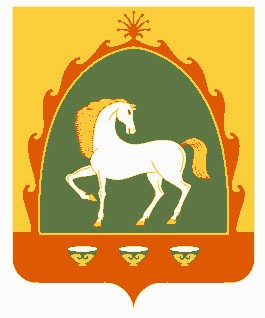 